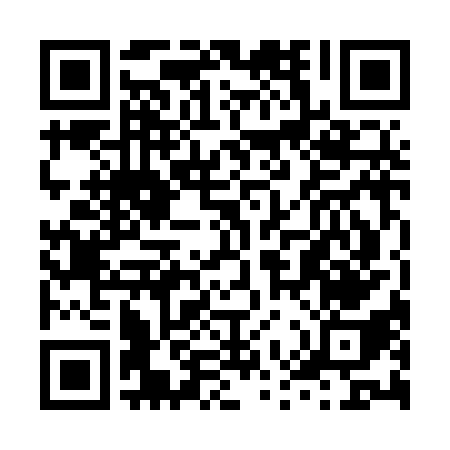 Prayer times for Auf dem Rusch, GermanyWed 1 May 2024 - Fri 31 May 2024High Latitude Method: Angle Based RulePrayer Calculation Method: Muslim World LeagueAsar Calculation Method: ShafiPrayer times provided by https://www.salahtimes.comDateDayFajrSunriseDhuhrAsrMaghribIsha1Wed3:105:501:225:278:5511:272Thu3:095:481:225:288:5711:273Fri3:085:461:225:288:5911:284Sat3:075:441:225:299:0011:295Sun3:065:421:225:309:0211:306Mon3:065:401:225:319:0411:307Tue3:055:391:225:319:0611:318Wed3:045:371:225:329:0711:329Thu3:035:351:225:339:0911:3210Fri3:025:331:225:339:1111:3311Sat3:025:311:225:349:1211:3412Sun3:015:301:215:359:1411:3513Mon3:005:281:215:359:1611:3514Tue3:005:261:215:369:1711:3615Wed2:595:251:225:379:1911:3716Thu2:585:231:225:379:2111:3717Fri2:585:221:225:389:2211:3818Sat2:575:201:225:399:2411:3919Sun2:575:191:225:399:2511:3920Mon2:565:171:225:409:2711:4021Tue2:565:161:225:409:2811:4122Wed2:555:151:225:419:3011:4223Thu2:555:131:225:429:3111:4224Fri2:545:121:225:429:3311:4325Sat2:545:111:225:439:3411:4426Sun2:535:101:225:439:3611:4427Mon2:535:081:225:449:3711:4528Tue2:535:071:225:449:3811:4529Wed2:525:061:235:459:4011:4630Thu2:525:051:235:459:4111:4731Fri2:525:041:235:469:4211:47